/08 RM 04191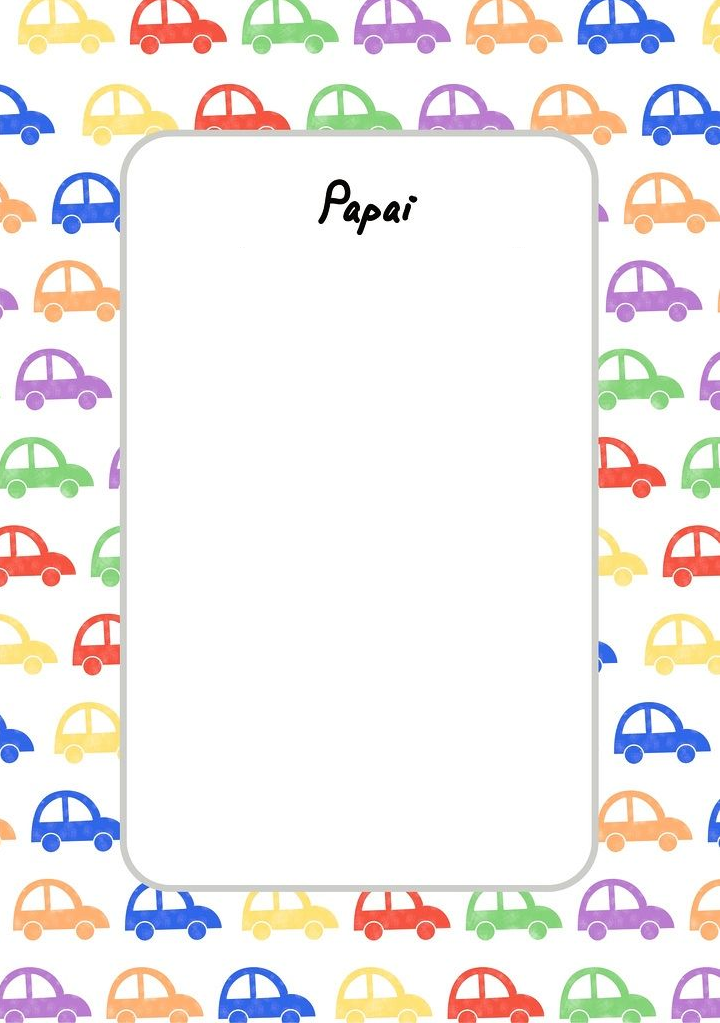 